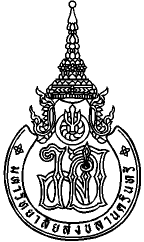 หนังสือรับรองเพื่อขอรับรางวัลสำหรับงานวิจัยที่ตีพิมพ์เผยแพร่  ประจำปีงบประมาณ  2558           						คณะวิทยาศาสตร์และเทคโนโลยีอุตสาหกรรม           						มหาวิทยาลัยสงขลานครินทร์ วิทยาเขตสุราษฎร์ธานีวันที่           พฤศจิกายน   2557	ตามที่  ..........................................  ตำแหน่ง  อาจารย์  สังกัด  คณะวิทยาศาสตร์และเทคโนโลยีอุตสาหกรรม  ขอรับรางวัลบทความแรกที่ตีพิมพ์หลังจบการศึกษา ผลงานวิจัย ........................................................................................................................................................................................................................................................................................................................................................................ ซึ่งตีพิมพ์ในวารสาร  .....................................................................  ปีที่  .................   ฉบับที่ .................... เดือน  ...................................................... พ.ศ.  ..................................................... นั้น  	คณะวิทยาศาสตร์และเทคโนโลยีอุตสาหกรรม   ขอรับรองว่า1.  เป็นบทความแรกหลังจบการศึกษาขั้นสูงสุดของผู้ขอรับรางวัลที่เป็นผู้แต่งหลัก  (Corresponding author)  2.  เป็นงานวิจัยที่เกิดขึ้นที่วิทยาเขตสุราษฎร์ธานีไม่น้อยกว่า  80%3.  เป็นผลจากโครงการวิจัยเรื่อง.................................................................................................................... ......................................................................................................................................................................................	4.  ได้รับทุนอุดหนุนการวิจัยจาก  (ระบุแหล่งทุน)..........................................................................................ปี........................ระยะเวลาดำเนินการวิจัย.................ปี.................เดือน  งบประมาณ........................................บาทลงชื่อ....................................................(                                     )ประธานหลักสูตรลงชื่อ....................................................(                                    )รองคณบดีฝ่ายวิจัยและบัณฑิตศึกษา  คณะวิทยาศาสตร์และเทคโนโลยีอุตสาหกรรมลงชื่อ....................................................(                                   )คณบดีคณะวิทยาศาสตร์และเทคโนโลยีอุตสาหกรรม